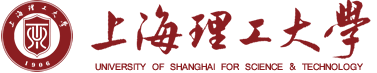 大学生职业生涯规划书               学院：光电信息与计算机工程学院               专业：10级通信工程               学号：10……….姓名：刘同学引言    人生之所以美丽，正在于它在通往未来的道路上始终高昂着一个美丽的主题，在生命的底蕴中，始终流动着我们对世界、对梦想最纯粹的良知与渴望。一生，无论精彩与否，我们总应该像美国探险家约翰.戈达德那样，在年幼时就给自己的人生列一张清单，这样子我们便会听到远方的呼唤，跟着自己的脚步，走向梦想！一、自我分析(对自己进行全方位、多角度的的分析)1、职业兴趣——喜欢干什么；在运行顺利和谐，对人际没有过多要求的环境中，独立的开展工作，最好能够和聪明或有能力的人进行交流 工作有高度的自主和控制力，权力不断增加，可以通过自己的努力，改变或推进事情的进展。 能够发挥你的独创性，提出解决问题的独到办法，并控制它们的执行，从而促进体系或制度的完善。 可以致力于实现我的美好想法，以合乎逻辑而且有序的方式进行工作，并能对我的坚持不懈进行嘉奖 工作不要求反复执行那些实际的、常规的和以细节为核心的任务 工作可以让我不断地追求高标准、高质量，采用新方法，从而提升我的能力和权威，并得到公平的回报我喜欢这样的企业，他们尊重和强调个人的素质，并且奖励个人取得的成就，而不是只去建立社会关系网2、职业能力——能够干什么；   从事行政类的工作从事研发类的工作3、个人特质——适合干什么；商业和金融领域的职业都要求有高度发展的分析能力，这些正是在工作中追求的
例如：电信顾问、管理顾问、策划、金融分析者、预算分析家、资产鉴定人员等。 运用创造力来开发奇特的方法体系，这些技术领域的逻辑体系，不断发展的高技术设备和产品打交道
例如：研究员、工程师、技术人员、设计工程师软件开发、网页设计、商业分析员等。 能够独立的研究与策划，注重长远的计划的开发的职业
例如：撰稿人、投资/商业分析家等。 4、职业价值观——最看重什么；最看重自我能力的培养，自我的发展前景5、胜任能力——优劣势是什么。工作中的优势： 能看到事情的可能发展情况及其潜在含义 能够理解复杂而困难的事务，喜欢复杂理论及智力上的挑战 富于想象，善于创造体系，有创造性解决问题的能力，能客观地审查问题 即使在面对阻挠时也会义无返顾地去实现目标 自信，且对自己的设想会不顾一切地采取行动去实行 对于在工作中胜任和胜出有强烈的动机 能很好适应一个人单独工作、独立、自主 标准高、工作原则性强 能创造方法体系和模式来达到你的目标 擅长于从事技术性工作 擅长理论和技术分析以及逻辑的解决问题 坚决果断，有高度的组织能力。 有稳定平和的心态 有冲劲和闯劲，不患得患失 工作中的劣势：完成创造性的问题解决之后可能会对项目丧失兴趣 易于像紧逼自己工作一样去逼着别人工作 唐突、不机智、缺乏交际手段，尤其在你匆忙时 对一些世俗的小事没有兴趣 对自己的观点顽固地坚持 对想要去改善那些根本没有必要改善的事物的倾向 不愿花时间适当地欣赏、夸奖雇员、同事和别人 对那既定的问题不愿再审查 自我分析小结：优点：考虑问题理智、清晰、简洁，不受他人影响，客观的批判一切，运用高度理性的思维做出判断，不以情感为依据。用批判的眼光审视一切，如果形势需要，会非常坚强和果断。 不屈从于权威，有判断力，对自己要求严格，甚至也这样去要求别人，尤其讨厌那些不知所措、混乱和低效率的人。有很强的自制力，以自己的方式做事，不会被别人的冷遇和批评干扰，是所有性格中最独立的。 高度重视知识，能够很快将获取的信息进行系统整合，把情况的有利与不利方面看的很清楚。具有独特的、创造性的观点，喜欢来自多方面的挑战。在感兴趣的领域里，会投入令人难以置信的精力、专心和动力。缺点：只注重自己，很少去理解他人，自以为是，对他人没有耐心，总是想当然的把自己的观点强加给别人，制定不切实际的高标准。我需要学会去了解别人的感受和想法，以避免冒犯他人。 过于注重远见卓识，很容易忽略和错过与自己理论模式不符的细节和现象；说些对他人没有意义、似是而非的话语。我需要简化你既理论又复杂的想法，更好的与别人交流。 过分独立的个性和工作习惯，使得我总是“拒绝”别人的参与和帮助，难以发现自己计划中的缺陷。需要保持耐心，多向他人请教，这样可以提早了解一些不合实际的想法，在大量投入之前做出必要的修正和改进。 我需要建立良好人际关系，听取他人的不同意见，认同别人的价值 ，将完美的想法与实际相结合，充分考虑事情的可行性，放弃一些控制，更多平衡工作和个人生活 二、职业分析（对影响职业选择的相关外部环境进行较为系统的分析）1、家庭环境分析。如经济状况、家人期望、家族文化等以及对本人的影响   家庭是城镇普通家庭，父母是受过高等教育的知识分子，家庭教育较科学，父母从小注意培养我个人的能力，因此个性较为独立，家庭收入一般；从小父母对我的期望和要求都很高2、学校环境分析。如学校特色、专业学习、实践经验等    本科就读的上海理工大学，非985、非211，但是有着严谨的学术学风，对学生要求很高，通信工程专业在上海理工算不上什么好专业，我对专业的学习很感兴趣，很认真，没有什么实践经验3、社会环境分析。如就业形势、就业政策、竞争对手等   通信类毕业研究生就业领域相对集中，主要集中在电信运营业、通信设备制造业或电子计算机综合技术服务业等与通信相关的行业内，学科专业十分对口。以某高校为例，近4 年来2 千来名通信类专业毕业生，85%以上到国内大型通信运营企业（如移动、联通、电信等）、电子制造企业（如中兴通讯、华为、大唐电信等）和高等院校就业；通信类毕业生就业区域总体表现为：华东、华南等沿海发达省市就业人数较多，老少边穷地区较少。从就业率上看，通信专业毕业生的就业形势良好。从2005～2011 年各高校通信类毕业生一次性就业率的统计数据来看，通信类毕业生的社会需求量大，就业率普遍较高。但从主要用人单位反馈的信息看，通信行业的用人需求呈现总体增加趋势减缓的格局。通信类专业毕业生今天令人羡慕的就业形势已受到多方面的消极影响。4、职业环境分析u  行业分析（如xx行业现状及发展趋势，人业匹配分析）通信运营业的飞速发展为我国通信制造业带来了巨大的市场需求，也推动着制造业的技术进步，为制造业的发展形成了良好的产业基础。自二十世纪八十年代以来，通信制造业步入了高速发展的时期。（一）技术进步显著,市场前景广阔    在原邮电部以市场换技术战略思想指导下，通信运营业实施了跨越式的发展，如交换设备跨越纵横、空分程控交换，直接进入数字程控交换，传输跨越同轴电缆，采用光纤、卫星传输。通信制造业在市场压力促进下，技术水平迅速提高。（二）民族企业发展壮大    通信业的高速发展造就了一批产业中坚企业，虽然摩托罗拉、西门子、诺基亚、朗讯等等跨国公司凭借先进的技术和管理在竞争中占据一定的优势，但一些勇于进取、积极创新的民族企业在激烈的市场竞争中脱颖而出，迅速发展壮大，成为产业的中坚力量。在国内通信制造业市场上，各类产品的主要厂商日趋增多。其中巨龙、大唐、中兴、华为四大通信设备厂商已成为四大通信制造商，波导、中兴、大唐、中科健、厦华、TCL、东方通信、南京熊猫、青鸟华光、紫光、桑达、海尔、康佳、深圳特发等是我国沪深股市的上市公司或上市公司的母公司。国内各大制造商也在努力提高技术，加强管理，筹措资金，扩大经营，争夺市场，以期在未来竞争中占据有利地位。通信行业技术人员要求•知识丰富：必须拥有计算机、通信、电子类专业知识背景，了解 GSM\CDMA\PHS\3G通信网络，能熟练使用 C 或 C++语言编程方法，熟悉移动通信原理及微波通信技术。  •技能全面：具有一定的数字电路设计或软硬件开发工作经验，以及 CDMA、GSM 或TD-SCDMA、WCDMA 等手机软硬件开发经验，全面理解相关软硬件系统。  •创新精神：能够开发全新的应用或全新的重大性能以拉开与竞争对手之间的距离，能够采用一种灵活的设计方法，以快速适应从产品最初推出或市场反馈而衍生出的变化。  •善于沟通：具有良好的沟通、协调及口头表达能力，既能和技术开发人员沟通，又能简洁明了地向客户、管理者等非技术人员阐述专业问题。  •善于学习：要有强烈的求知欲和极强的学习能力，努力拓宽知识结构和专业视野。从要求来看，由于本科知识的局限，还有技能方面的欠缺，知识的丰富和技能的全面达不到要求，但创新意识和沟通表达能力以及学习能力还是适合这个行业的。u  职业分析（如xx职业的工作内容、工作要求、发展前景，人岗匹配分析）3G/NGN/IMS核心网OM软件开发工程师  /LTE通信工程师工作内容：从事3G/NGN/IMS/交换机核心网操作维护系统开发，参与操作维护软件模块的需求规格的分析，负责操作维护软件具体模块的设计、实现以及测试维护工作。 工作要求：计算机软件、通信、电子、自控类相关专业毕业；具备软件工程知识；有大型通信设备开发经验，对嵌入式系统有一定了解，熟悉 CMM/SQA知识、移动通信基本知识等。发展前景：IMS（IP Multimedia Subsystem）：IMS是应用于3G（WCDMA、CDMA2000）和宽带NGN网络，提供IP多媒体业务的最新一代固定移动融合核心网。基于IP和电信网络融合的趋势，IMS使用SIP协议作为业务控制协议，通过将业务控制与承载控制分离，提供了融合语音、多媒体、消息等为一体的丰富业务，已经被电信业界广泛接受为下一代全IP核心网络构架，是3G/NGN核心网领域最新的热点技术。  3G/NGN 核心网网管软件开发工程师是我职业发展的方向，现在大二，知识水平有限，希望可以在本科的剩下两年里以及研究生阶段努力丰富自己的知识，提高自己的技能，以适应岗位的需求。u  企业分析（如xx单位类型、企业文化、发展前景、发展阶段、产品服务、员工素质、工作氛围等，人企匹配分析）华为公司（HUAWEI）成立于1988年，提供全方位的移动网解决方案、固网解决方案、光网络解决方案和数据通信网解决方案，是中国电信市场的主要供应商之一，并已成功进入全球电信市场。目前正专注于3G（WCDMA/CDMA2000/TD-SCDMA）、NGN、光网络、xDSL、数据通信等几个领域，希望通过持续投入和努力成为这几个领域的全球领先者。3G:集成了移动和宽带两大通信领域的前沿技术，是未来十年无线领域主要的通信技术， 华为公司在3G领域已经处于业界领先，华为公司WCDMA 3G 核心网设备已经应用于阿联酋、毛里求斯、香港Sunday。去年底在荷兰已经签了2亿欧元的3G大单，敲开了欧洲的3G大门。 NGN（软交换）是“下一代网络”的简称，与原有的电路交换网相比，软交换的网络先进性体现在业务与呼叫控制分离、呼叫控制与承载传送分离上，从而使得运营商可以更为灵活快捷的进行业务开发和部署。软交换是中国乃至全球各大运营商近几年内的的建设焦点，具有强大的生命力。华为的软交换有如下优势：1.华为软交换出货量全球第一,已经在世界上超过50个国家商用，并已进入发达国家市场；2.华为能够提供全套的软交换解决方案，包括从终端设备、承载设备、接入设备到业务的全套设备；3.华为软交换架构先进，除用于固网,还应用于无线3G的多个商用局点；4.华为软交换传统业务功能比较完善，能够平滑升级原有设备，保护用户投资。无线通信技术也因为移动业务的高带宽需求而快速进步，目前已逐步成熟的LTE（Long Term Evolution）技术可以提供高于3G速率几十倍、接续时延更短的无线业务体验，实现上/下行分别超过50Mbit/秒和100Mbit/秒的传输速率和更好的端到端质量保障。根据GSA（全球移动供应商协会）日前发布的官方最新报告，全球81个国家的218个运营商正在投资建设LTE网络（含FDD和TDD两个制式），较2010年的98家呈现大幅增长趋势。截至2011年底，预计91个LTE网络将投入商用。LTE终端也相应快速增长，从2009年底的仅1款增加到2011年7月的161款。

    可以看到，LTE的全球化发展已是大势所趋。业界各电信设备商，包括爱立信、华为、阿朗、诺西和中兴等都纷纷抓住网络技术更新换代这一大好机遇，加快技术创新步伐，提高市场开拓能力，力求在LTE时代占有自己的一席之地。从目前LTE核心专利拥有量和市场分布来看，在2G/3G一直有传统优势的爱立信、华为和诺西等主流厂家在LTE时代也仍会占据主导地位。国际标准组织3GPP的最新数据显示，自2010年以来，华为的LTE核心标准专利数超过230项，位居业界第一，其后依次是爱立信、阿朗、诺西、三星和高通等厂家。根据GSA 发布的LTE进展报告显示，全球已经正式商用的35个LTE网络中（一个商用网络可能由多家厂商部署），华为和爱立信拥有明显优势，其中18个LTE商用网络由华为部署，15个由爱立信部署；诺西也表现出较强劲的竞争力，部署了11个商用网络。u  地域分析（如xx工作城市的发展前景、文化特点、气候水土、人际关系等，人城匹配分析）上海是中国东南沿海的经济中心，在通信领域里的发展有很广阔的前景。上海的文化被称为“海派文化”。它是在中国江南传统文化的基础上，与开埠后传入的对上海影响深远的欧美文化等融合而逐步形成，既古老又现代，既传统又时尚，区别于中国其他文化，具有开放而又自成一体的独特风格。上海属北亚热带季风性气候，雨热同期，日照充分，雨量充沛，上海气候温和湿润，适合工作和生活。本科在上海理工大学，认识了很多志同道合的朋友，都准备留沪工作，对于我日后的发展有很大帮助。上海是一座既有机遇又有挑战的城市，对于我较独立，爱接受挑战的性格很合适，而且在这里生活了两年对于这个城市的性格也有一定的了解和认识。职业分析小结：三、职业定位综合第一部分（自我分析）及第二部分（职业分析）的主要内容得出本人职业定位的SWOT分析：结论：四、计划实施1.	大学期间 （1） 2012——2013年，从现在开始到2012年下半年都认真准备英语六级考试、国家计算机二级考试，本阶段认真学好专业知识，为自己以后走向工作岗位打下理论基础，以优异的成绩完成学业。2012年暑假及下半年进入一家相关企业实习。（2）准备考研是2013-2014年我的首要目标，2012年下半年，即大三上半学期，开始考研专业课与政治课的的巩固，熟练掌握报考专业的课程；从2012年暑假开始已经开始收集关于考取研究生重要的资料；（3）2014年考研结束后，准备毕业论文，再加强社会实践，进入相关企业实习。2.	研究生阶段2014-2017年，跟导师做相关项目、到将来想要发展的企业实习知识丰富：必须拥有计算机、通信、电子类专业知识背景，了解 GSM\CDMA\PHS\3G通信网络，能熟练使用 C 或 C++语言编程方法，熟悉移动通信原理及微波通信技术。  •提高技能：具有一定的数字电路设计或软硬件开发工作经验，以及 CDMA、GSM 或TD-SCDMA、WCDMA 等手机软硬件开发经验，全面理解相关软硬件系统。  •提高创新能力：能够开发全新的应用或全新的重大性能以拉开与竞争对手之间的距离，能够采用一种灵活的设计方法，以快速适应从产品最初推出或市场反馈而衍生出的变化。  •提高沟通能力：具有良好的沟通、协调及口头表达能力，既能和技术开发人员沟通，又能简洁明了地向客户、管理者等非技术人员阐述专业问题。  •提高学习能力：要有强烈的求知欲和极强的学习能力，努力拓宽知识结构和专业视野。3、毕业后规划   毕业后1-3年里：（1）个人发展、人际关系：从一线操作员，到助理工程师，在这一期间，主要做好职业生涯的基础工作，加强沟通，虚心求教，提高技能，增加经验。（2）生活习惯、兴趣爱好：适当交际的环境下，尽量形成比较有规律的良好个人习惯，并参加健身运动，如散步、跳健美操、打羽毛球等。  3-5年里：通过自身的努力，在知识水平及专业技能方面达到工程师的级别。  5-10年里：从工程师，到高级工程师，再到总工程师发展，成为高端技术管理人才，达到自己的职业目标4.	目前要做到的最主要的就是从现在做起一步一个脚印，首先积极努力的学习，上课认真听讲，作好课堂笔记，特别是对专业知识的学习，平时多读和自己专业有关的书籍，进一步提高自己的专业知识，积极参加学校组织的社会实践活动，提高自己的实践能力，做到理论与实践向结合，同时积极参加学校社团活动，增加社会实践培养自己的社会适应能力，社会实践和实验是闭不可少的。这些都是在自己现阶段必须作好的，也是实现自己规划的第一步！注意自己的身体，多参加体育锻炼， 每天早上去操场跑步锻炼身体，身体是革命的本钱，平时多去阅览室和图书馆，完善自己的知识结构。五、评估调整    职业生涯规划是一个动态的过程，必须根据实施结果的情况以及因应变化进行及时的评估与修正。1、评估的内容：   a.职业目标评估（是否需要重新选择职业？）假如一直……，那么我将……b.职业路径评估（是否需要调整发展方向？）当出现……的时候，我就……c.实施策略评估（是否需要改变行动策略？）如果……，我就……d.其它因素评估（身体、家庭、经济状况以及机遇、意外情况的及时评估）2、评估的时间：一般情况下，我定期（半年或一年）评估规划；当出现特殊情况时，我会随时评估并进行相应的调整。3、规划调整的原则六、结束语计划固然好，但更重要的，在于其具体实践并取得成效。任何目标，只说不做到头来都会是一场空。然而，现实是未知多变的，定出的目标计划随时都可能遭遇问题，要求有清醒的头脑。其实，每个人心中都有一座山峰，雕刻着理想、信念、追求、抱负；每个人心中都有一片森林，承载着收获、芬芳、失意、磨砺。一个人，若要获得成功，必须拿出勇气，付出努力、拼搏、奋斗。成功，不相信眼泪；成功，不相信颓废；成功不相信幻影，未来，要靠自己去打拼！内部环境因素优势因素（S）个人性格、学习和交际能力弱势因素（W）毕业院校和知识水平内部环境因素外部环境因素机会因素（O）通信专业就业面广威胁因素（T）通信行业高端技术难以熟练掌握、上海名牌院校毕业生外部环境因素职业目标将来成为通信行业高级技术管理人才。职业发展策略在上海地区职业发展路径走技术路线具体路径一线操作员——技术维修技术员——助理工程师——工程师（担任基层管理者）——高级工程师（担任中层管理者）——副总工程师（担任中上层管理者）——总工程师（担任高层管理者）。